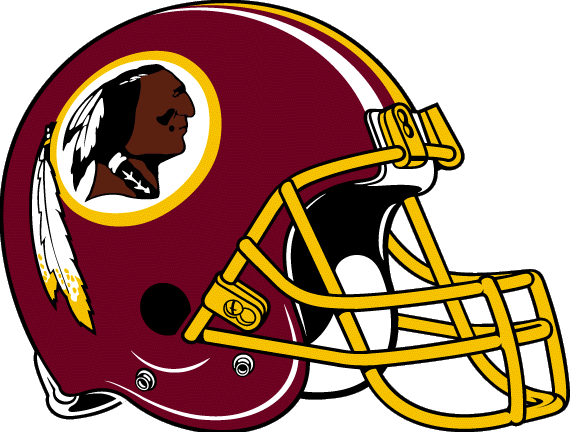 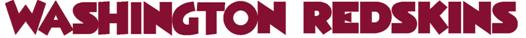 FedEx Field – PRINCE GEORGE’S COUNTY, MARYLAND1600 FedEx Way  Landover, MD 20785  301-276-3000www.redskins.comAugust 12, 2011FedExFieldPittsburgh Steelers Player QuotesTackle Willie ColonOn being back:“It feels good, I mean obviously it's different when it's live and you're going against different guys. I'm trying to get my feet underneath me. I think I did okay, but I got to work on some technical stuff. It felt good to be out there again.”On feeling rushed after the lockout:“A little bit, but overall I felt like the more the preseason goes I'll be trying to get my tempo. I'll be fine.”On playing in preseason:“This is huge for me, being in a different place, a lot of bullets and trying to get right.”On hitting again:“It felt good … I'm ready to go.”On his team’s performance tonight: “Every time we hit the field, we expect to win and get it done. We didn’t do that tonight, not only as a unit, but as a team. It’s a wake-up call. We have to look at ourselves in the mirror – watch the tape and find a way to dig in and get it done.” On the possibility of rust being a factor due to the lack of minicamp and OTA’s: “I think it’s a little bit of everything, but we’re never going to make excuses. That’s the type of outfit we are. They we’re the better team today. They executed better than us today and they deserved to win. We’re not in the business and we gotta catch up now.”On playing football again: “It was exciting. It felt good getting out there. It was such a long overdue thing, being out there with [Maurkice] Pouncey and those guys. We got a lot of work to do as a unit – we know that.”Linebacker James FarriorOn his team’s performance:“We will watch the tape and find out what have to work on in training camp these last few weeks. We all got the same amount of time to practice for this game. They had the same amount of time. They just did a better job of working. We have to improve on everything. I don’t think we did a lot of things well. The score didn’t really show the type of game we had. It was closer than what it was. I was very disappointed on how we played today. The Redskins looked like they came out to play.”On his team’s performance tonight: “We just didn’t show up today.” On teammate Cameron Heyward’s performance:“He had his motor running hot today. He was running around. He might not be in the right positions all the time, but I like his motor. He does a good job of standing the line. We can teach him the rest as long as he’s got that good energy.” Defensive End Cameron HeywardOn his performance tonight: “Terrible. I’ve got a long way to go. Definitely unacceptable by any means and I’m just going to look to get better from this. I’m just mad at myself because I normally don’t play like that. I don’t expect to play like that.”On how he can get better: “First of all I got to look at the film. The hustle was there, but there’s a lot I need to critique from stance to you know just getting lined up. Calming down. All the older guys have been there for me, telling me to just take a deep breath. Just let the game come to you.”  On playing on the kick-off return team:  “I didn’t do anything. They were all touchbacks, but at least I was in the right position at the right time. Anyway possible I can contribute. To be a part of this team you’ve got to play special teams. I love it.” On his feelings on tonight’s game:  “Not good at all. From a team standpoint we’re not satisfied with this. Individually I’m not satisfied. There’s a lot of things I gotta improve on and try to get better at.” On the adjustment to the speed of the NFL:  “I don’t think speed was a key factor, because I’ve seen it in practice. It’s just calming down and getting settled in. I think I played out of character today. I played like a chicken with my head cut off. I just gotta get better and calm down.” Running Back Rashard MendenhallOn being back on the field:“It feels great. We are working toward trying to go to another Super Bowl so you get the young guys and everybody are back out here playing. We're just holding it in for the season.”On what they want to accomplish:“For us we want to have found assignments and to get our feet wet again. We want to fly around to balls and make plays but at the end of the day it's about some of the young guys getting established.”On his performance:“It feels good. It's just a day to build and get some more work. We'll come back, go back to camp, get some more work in and try and do it again the next week.”Center Maurkice PounceyOn getting back on the field:“It feels good after resting, but I've got to get in the groove of playing against other guys. We'll get ready for it.”On comparison to last year:“I'm a lot more experience from last year, but like I said, I'm a little rusty man and we got to pick it up next week.”On Playing With Willie Colon:“It feels great to have another dawg that is going to go hard and make plays. He is one of my guys. It really did feel good.”Running Back Isaac RedmanOn his team’s performance tonight: “You know, we still got a lot of work to do as a team. We got a lot of veteran guys so I think that we’ll be able to step it up and turn it around. First preseason game and it’s been awhile since we’ve been playing football. I’m pretty sure we’ll get it together. We just gotta get back in the lab and see what we did wrong and improve.” On breaking a 22-yard touchdown run:  “I’ve always had it in me. Anytime I get the opportunity to get the ball in my hands I try to make the best out of it. Once I’m able to get into a rhythm, get into a game there’s a lot more I can do than get 1 or 2 yards. It was pretty much a zone run. I saw the cutback opportunity and made the man miss. Once I made him miss I was pretty much into the secondary and then just got in the end zone.”On whether he has more to show the coaches: “You know, there’s a lot more. I’m just trying to help this team win football games. When the coach turns the film on I wanna be able to say when Mendenhall needs a break we can definitely depend on this guy.”On his role this season:“You know I’m just trying to help this team win games as much as possible. You know, if it’s in their plans to get me the ball more that would make my day. But they haven’t really talked to me too much about what my role will be. Hopefully I can get the ball more and help this team win. Or if I’m playing fullback more that’s fine, I’m a football player. I just want to be on the field.”Wide Receiver Armand RobinsonOn his first taste of NFL action:  “Overall as a team, it’s disappointing to lose. I just need to get out there and keep getting experience. It’s a much faster paced game. I had a lot of fun, getting to play on special teams. It’s definitely good to see the difference from college to the NFL.”On his experience as an undrafted free agent: “It’s a different experience. You have to work hard to impress the coaches and you don’t always get a lot of opportunities to do that. You have to just keep pushing and give it your all every day.”Cornerback Ike TaylorOn his injury:“It’s up to the coaching staff and the trainers, until they give me the say so. It is on the coaches and the doctors. I just need to keep my body in shape and everything will be alright. When we were driving down I felt it in the timeout. I don’t really remember. It was hurting real bad. I showed the doctors and then the doctors pulled me out. Whatever coach wants me to do. I am going to do whatever I need to do. The coaches and the doctors have to make a decision and I am going to go with their decision. It could be worse. It will heal. Everybody plays injured. There is not really anyone who is 100 percent. It is a robotic mentality. You just get out there.”On the performance the of younger cornerbacks:“We will watch the tape tomorrow. We will see what we did and see what they did and then we will evaluate it from there.”On the Steelers’ performance:“Coach let us know. The expectations are so high. We came out and knew what we needed to do and we didn’t do it. From a defensive standpoint we are going to make some corrections.”Wide Receiver Mike WallaceOn a missed opportunity on an overthrown pass by Ben Roethlisberger:“I was trying to stay away from the safety. I was trying to stay out wide. We just missed it a little. We will be alright. I don’t think it was an overthrow. I just had to go inside to get the ball. I was just looking for the ball trying to stay away from the safety.”On Isaac Redmond:“I don’t know how he does it. He is a good football player. He has a strong lower body. He has a real serious spin move. He is always making the defense miss with his spin move.”On Jerricho Cotchery:“I think he is going to add leadership. He has been in the league a long time now about six or seven years. He is going to bring a veteran presence to our group that we need because we have a lot of young guys. We will make room for him. We always welcome anybody who will help with open arms. I think he is going to be a great addition to us. He will be a great player for us and we will be able to see him at practice.” Linebacker LaMarr WoodleyOn being back on the field:“It felt pretty good to be out there. We've been in training camp hitting our own guys, so it feels good to finally go out there and go against some other guys.”On their performance:“I think we allowed them to drive the ball down the field a little bit too long, maybe 90 yards, but we just need to get back on the field and correct that. That's why it's called the preseason, so we can go back and correct mistakes like that.”On the importance of this preseason:“I think it's really important for the young guys trying to make the team. They didn't really have an opportunity to showcase themselves but OTA's and minicamp so this is their opportunity to showcase their stuff and what they can do with the pads on.”